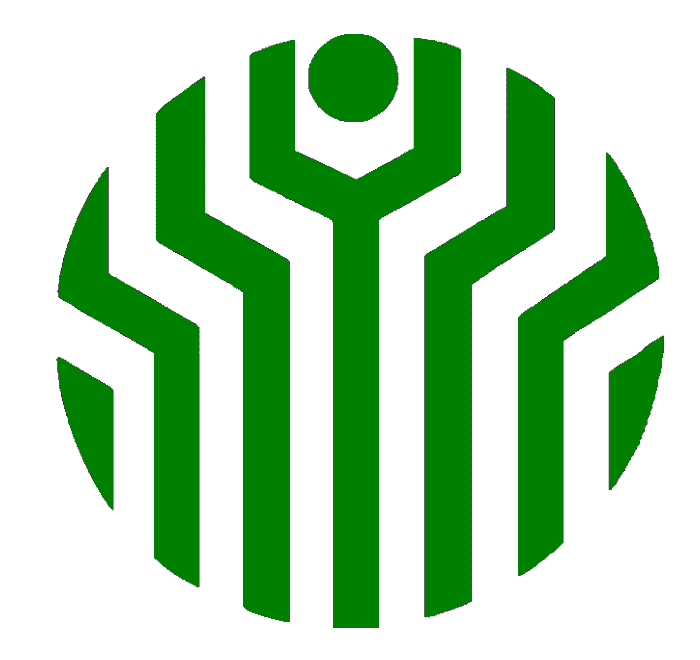 Športno društvo Moste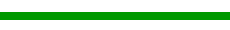 Proletarska 3, 1000 Ljubljana, SLOVENIJA               TRR : SI56 3000 0001 8875 557TEL. + 386 1 542 20 80	         GSM.  + 386 31 683 654      e - mail: info@sd-moste.orgDavčna številka: 73151025      ZAVEZANEC ZA DDV       Matična številka: 5010306spletna stran: www.sd-moste.orgPRISTOPNA IZJAVA VADBENI CENTER MOSTEVADBO BOM OBISKOVAL (obkroži):             1x    2x    3x    4x	5x     TEDENSKOIZBRANI TERMINI VADBE (dan, ura, vadba):     primer: PON. 19,00 pilates1.___________________________________    2. _________________________________3.___________________________________    4._________________________________NAČIN PLAČILA (označi):   □ mesečno  	□ trimesečno  		□ petmesečno  	□ desetmesečnoUVELJAVITEV POPUSTA (označi): □ 10% upokojenci, študentje, dijaki  		□ 10% družinski člani                                                                                                                                           □ 10% otrok član ŠD Moste  	 * Popusti se ne seštevajo.Letna članarina v višini 27,00 eur je všteta v prvi vadnini. Navedeno  ne velja za obiskovanje programa Zdrava vadba 50+, ki se ga tudi ne kombinira  z drugimi vadbami. Pristopnina ob vpisu znaša 10,00 eur in velja celo sezono (razen za program Zdrava vadba 50+). Članstvo v društvu je osebno in se ga ne da prenašati na druge osebe.Spodaj podpisani (zakoniti zastopnik-skrbnik mladoletnega člana - manj kot 15 let) pristopam v Športno društvo Moste in izjavljam, da sem seznanjen in bom spoštoval veljavna Pravila društva. Vadnino se plačuje na podlagi prejetega računa po e-pošti. Društvo za svoje nemoteno delovanje obdeluje naslednje osebne podatke: ime in priimek, datum rojstva, EMŠO,  naslov, e-mail naslov, telefon.Želim prejemati informacije o akcijah in dogodkih, ki jih organizira ŠD Moste:		DA	NESoglašam, da sme društvo javno objaviti rezultate tekmovanj:				DA	NESoglašam, da sme društvo javno objavljati (oglasna deska, internet, družbena omrežja) skupinske ali individualne posnetke, videoposnetke treningov ali drugih akcij, ki jih organizira društvo. DA		NEVse privolitve so prostovoljne. Vsak ima pravico do popravka oziroma izbrisa osebnih podatkov. Vsi člani vadijo na lastno odgovornost.Podatke zbiramo, skrbno varujemo in uporabljamo v skladu z Zakonom o varstvu podatkov (GDPR, ZVOP-1, ZVOP-2 oziroma vsakokratne veljavne zakonodaje) za namene nemotenega delovanja društva. Ljubljana, _________________           		Podpis člana: 								   Podpis zakonitega zastopnika:_________________			                     			                     __________________		______                                                                      Priimek in ime:Datum rojstva:Naslov bivališča:EMŠO:e-naslov za obveščanje:Telefon za obveščanje